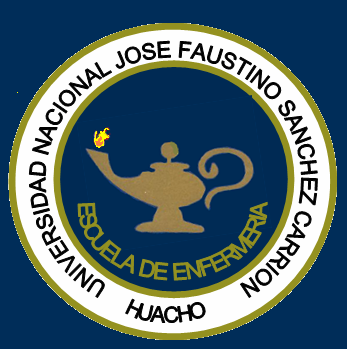 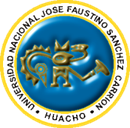 Universidad Nacional “José Faustino Sánchez  Carrión”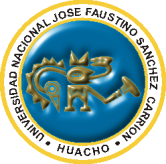 SÍLABO DEETICA Y VALORES EN ENFERMERIADATOS GENERALESCódigo de la Asignatura		:  51154Escuela Académico Profesional	:  EnfermeríaDepartamento Académico		:  EnfermeríaCiclo					:  IICréditos				:  3Plan de Estudios			:  5Condición				:  ObligatorioHoras Semanales			: Pre-requisito			:  Ninguno Semestre Académico		:  2017- IDocente                                            	:  Lic. Chirito Laurencio, Silvia IsabelColegiatura				: 37277Correo Electrónico			: silvia12_34@hotmail.com SUMILLA Y DESCRIPCIÓN DEL CURSOLa presente asignatura está ubicada el I Ciclo de Plan de Estudios vigente, proporciona al estudiante los conocimientos y experiencias sobre la Ética, la Bioética y Relaciones Humanas en el desarrollo profesional. Así mismo;  brinda conocimientos de la conducta humana con relación a los valores y principios morales. Del mismo modo permite  el análisis de código de ética y deontología del colegio de enfermeros del Perú.CAPACIDADES AL FINALIZAR EL CURSO INDICADORES DE CAPACIDADES AL FINALIZAR EL CURSOIV DESARROLLO DE LAS UNIDADES DIDACTICAS:MATERIALES EDUCATIVOS Y OTROS RECURSOS DIDÁCTICOSEl docente actuará como facilitador promoviendo la participación de los alumnos a través de una actividad dialógica en búsqueda de un aprendizaje significativo interactivo, orientado a lograr competencias cognoscitivas, procedimentales y actitudinales.ESTRATEGIAS DIDÁCTICASSeminario y Método de PreguntasConsiste en la discusión de cinco seminarios con el profesor respectivo,  el cual será presentado en un trabajo escrito (según modelo) .La exposición será efectuada por 2 estudiantes designados por el profesor.Estrategias MetodológicasSegún la unidad de aprendizaje y características del tema  se utilizarán los siguientes métodos, procedimientos  y técnicas didácticas:Métodos didácticosPor la forma enseñanza aprendizaje: Inductivo - Deductivo.Por la actividad de los educandos: ActivoPor la forma de organización de las actividades:   Mixtos: socializadas e individuales y trabajo colectivo.Procedimientos didácticos:Observación,  autoaprendizaje, estudio dirigido, tarea dirigida, conversación, dinámica grupal, síntesis  y demostración.Técnicas didácticas:Técnicas Didácticas: Expositiva, seminarios, discusión,  prácticas calificadas,  dinámica de grupo, lecturas guiadas.Modelo: Motivación, ejecución, resumen, conclusiones, evaluación y           retroalimentación.Materiales Educativos Y Otros Recurso DidácticosPágina Web del curso, para los aspectos teóricos y desarrollo de ejercicios.Video discusiónPrácticas dirigidas con guíaExperiencias directas, Data  Libros, Separatas Pizarra Plumones METODOLOGÌA DE EVALUACIÒNLa evaluación será permanente utilizando la evaluación diagnóstica, formativa y sumativa. Comprende:Cuatro evaluaciones parciales, distribuidas la término de cada unidad. Además se considera los seminarios, juego de roles, desarrollo de casos y trabajos aplicativos al término de cada unidad.El promedio para cada evaluación parcial se determina: Módulo: -  EC (evaluación de conocimiento):   20%-  EP (evaluación de producto):           40%-  ED (evaluación de desempeño):      40%El Promedio del Módulo 1 se obtiene de la sumatoria del EC+EP+ED; y así sucesivamente se da con los otros 3 módulos (unidad didáctica 2, 3 y 4).La evaluación será de acuerdo a lo establecido en el  Reglamento Académico General, aprobado con Resolución Nº 0130-2015-CU-UNJFSC de fecha 20 de febrero del 2015.Art.127° Para que el alumno sea promovido  debe tener una nota aprobatoria, PF  11. La fracción de 0,5 o más puntos va a favor de la unidad inmediata superior, siendo esto solamente válido para el promedio final.Para los casos en que los estudiantes no hayan cumplido con ninguna evaluación, al promedio se le asignará valor cero (00). Del mismo modo se procederá en las notas parciales. Art 121° La asistencia a clases teóricas y prácticas son obligatorias.La acumulación de más del 30% de inasistencias no justificadas, dará lugar a     la desaprobación de la asignatura por límite de inasistencia con nota cero (00).Se considera una semana adicional para el ingreso de notas, impresión y firmas de Actas y registros de evaluación, con la que hacen un total de diecisiete semanas.El estudiante está obligado a justificar su inasistencia, en un plazo no mayor de cinco (5) días hábiles; ante el Director de la EAP, y el Docente.Al término de las evaluaciones finales se programará un examen de carácter sustitutorio a una nota desaprobatoria obtenida en la evaluación teórico práctica y que corresponden al promedio 1 ó promedio 2, siempre y cuando acrediten un promedio no menor a siete (07) y el 70% de asistencia al curso. El examen sustitutorio tendrá una escala valorativa de  20, para ello el docente utilizará la columna correspondiente en el Registro de Evaluación. El promedio final para dichos estudiantes no excederá a la nota doce (12).BIBLIOGRAFÍA BÀSICA – COMPLEMENTARIA Y REFERENCIAS WEBUNIDAD DIDACTICA IBASES HISTÓRICAS Y TEÓRICAS DE LA ENFERMERÍA ocw.unican.es/...de...teoricas...enfermeria/.../Enfermeria-Tema12.pdASPEFEN LA BIOÉTICA EN LA FORMACION DE ENFERMERIA ASOCIACION  PERUANA DE FACULTADES Y ESCUELA DE ENFERMERIA.PRINCIPIOS DE ÉTICA, BIOÉTICA Y CONOCIMIENTO DE LA ETICA www.uaeh.edu.mx/investigacion/4822/libro_principios_de_etica.pdf	OMS   CONTRIBUCIÓN DE LA ÉTICA A LA SALUD PÚBLICAwww.who.int/bulletin/volumes/86/8/08-055954/esUNIDAD DIDACTICA IIÉTICA CLÍNICA Y COMITÉS DE ÉTICA EN ENFERMERIAwww.bioeticachile.cl/felaibe/documentos/.../FELAIBE%20Comites.pdfARROYO M. CORTINA M. TORRALBA. Ética y Legislación de Enfermería. Análisis  sobre la Responsabilidad Profesional. México. Editorial Mc Graw Hill Interamericana.UNIDAD DIDACTICA IIIADELA COTRINA El Mundo de los Valores. Colombia Editorial el Buho 2000Declaración de Helsinki de la asociación Médica Mundial. 2002HANLON Gerard. El Libro de la Ética. CEP. Centro de Estudios y Publicaciones.NFORME BELMONT. Principios Éticos y Orientaciones para la protección de sujetos humanos en la Experimentación 1978UNIDAD DIDACTICA IVBalderas PEDRERO: Ética y Deontología 1ra Edición México Editorial  Mc Graw Hill Interamericana.CEP: Código de Ética y Deontología del Enfermero – Perú.MINISTERIO DE SALUD: Manual de Dirección y Relaciones interpersonales 11ava edición  Talleres Gráficos de la Universal del  Pacifico, Lima – Perú.NORDMARK ROEDER: Bases Científicas de la EnfermeraPautas Éticas Internacionales para la investigación Biomédica en Humanos – CIOMS. Ginebra 200  Huacho, Marzo   del 2017CAPACIDAD DE LA UNIDAD DIDACTICA UNIDAD DIDACTICASEMANASUNIDAD IAnaliza el concepto básico de ética, bioética, valores y dignidad humana y su aplicación en el ejercicio profesional.Noción y Objeto de Ética, Bioética, valores y dignidad humanaSemana I Semana IISemana IIISemana IVUNIDAD IIReconoce la aplicación de los derechos humanos en la vida diaria  y asume la importancia de los principios éticos y deontológicos en  el que hacer de la profesión.La Ética y los Derechos Humanos,Principios Éticos y deontológicosSemana VSemana VISemana VIIUNIDAD IIIProcesa la implicancia de la bioética en  la toma de decisiones según sus expectativas como usuarios  del sistema de salud.El avance de la Medicina y la Ética Semana IXSemana XSemana XIUNIDAD IVComprende la importancia del Marketing en los servicios de salud y su relación con la éticaMarketing en los servicios de salud y su relación con la ÉticaSemana XIIISemana XIVSemana XVNÚMEROINDICADORES DE LOGRO DE CAPACIDAD AL FINALIZAR EL CURSO1Explica el aporte de la Ética en la evolución de la Profesión de Enfermería.2Fundamenta los  principios  de ética  en el ejercicio profesional  actual.3Señala las principales declaraciones éticas4Valora la importancia de los valores en la persona, familia y sociedad5Debate sobre la dignidad  humana desde un enfoque filosófico, jurídico, normativo y legal6Describe los derechos humanos y deberes del usuario7Identifica los derechos y deberes en el  desarrollo del ejercicio profesional8Define el perfil Deontológico del profesional de Enfermería9Distingue las Bioética en el proceso de interacción enfermero paciente10Selecciona información relevante sobre el trato al usuario y su familia11Integra la información de Ética y la sexualidad  humana12Argumenta sobre el trasplante y donación de órganos13Comprende  la Bioética y la responsabilidad social en la protección de especies14Describe puntos fundamentales de la Bioética y el marketing en los servicios de Salud  y los ensayos clínicos15Ejemplifica problemas éticos en el paciente con enfermedad crónica y  terminalDebate acerca de la  Eutanasia y el significado de morir con dignidad    UNIDADDIDACTICA : LA ÉTICA Y  BIOÉTICA EN EL EJERCICIO PROFESIONAL    UNIDADDIDACTICA : LA ÉTICA Y  BIOÉTICA EN EL EJERCICIO PROFESIONALCAPACIDAD  DE LA UNIDAD DIDÁCTICA I : A partir del desarrollo histórico de la ética a nivel mundial se conceptualiza la enfermería como profesión en base a criterios establecidos por códigos éticosCAPACIDAD  DE LA UNIDAD DIDÁCTICA I : A partir del desarrollo histórico de la ética a nivel mundial se conceptualiza la enfermería como profesión en base a criterios establecidos por códigos éticosCAPACIDAD  DE LA UNIDAD DIDÁCTICA I : A partir del desarrollo histórico de la ética a nivel mundial se conceptualiza la enfermería como profesión en base a criterios establecidos por códigos éticosCAPACIDAD  DE LA UNIDAD DIDÁCTICA I : A partir del desarrollo histórico de la ética a nivel mundial se conceptualiza la enfermería como profesión en base a criterios establecidos por códigos éticosCAPACIDAD  DE LA UNIDAD DIDÁCTICA I : A partir del desarrollo histórico de la ética a nivel mundial se conceptualiza la enfermería como profesión en base a criterios establecidos por códigos éticosCAPACIDAD  DE LA UNIDAD DIDÁCTICA I : A partir del desarrollo histórico de la ética a nivel mundial se conceptualiza la enfermería como profesión en base a criterios establecidos por códigos éticosCAPACIDAD  DE LA UNIDAD DIDÁCTICA I : A partir del desarrollo histórico de la ética a nivel mundial se conceptualiza la enfermería como profesión en base a criterios establecidos por códigos éticosCAPACIDAD  DE LA UNIDAD DIDÁCTICA I : A partir del desarrollo histórico de la ética a nivel mundial se conceptualiza la enfermería como profesión en base a criterios establecidos por códigos éticosCAPACIDAD  DE LA UNIDAD DIDÁCTICA I : A partir del desarrollo histórico de la ética a nivel mundial se conceptualiza la enfermería como profesión en base a criterios establecidos por códigos éticosCAPACIDAD  DE LA UNIDAD DIDÁCTICA I : A partir del desarrollo histórico de la ética a nivel mundial se conceptualiza la enfermería como profesión en base a criterios establecidos por códigos éticosCAPACIDAD  DE LA UNIDAD DIDÁCTICA I : A partir del desarrollo histórico de la ética a nivel mundial se conceptualiza la enfermería como profesión en base a criterios establecidos por códigos éticosCAPACIDAD  DE LA UNIDAD DIDÁCTICA I : A partir del desarrollo histórico de la ética a nivel mundial se conceptualiza la enfermería como profesión en base a criterios establecidos por códigos éticosCAPACIDAD  DE LA UNIDAD DIDÁCTICA I : A partir del desarrollo histórico de la ética a nivel mundial se conceptualiza la enfermería como profesión en base a criterios establecidos por códigos éticosCAPACIDAD  DE LA UNIDAD DIDÁCTICA I : A partir del desarrollo histórico de la ética a nivel mundial se conceptualiza la enfermería como profesión en base a criterios establecidos por códigos éticosCAPACIDAD  DE LA UNIDAD DIDÁCTICA I : A partir del desarrollo histórico de la ética a nivel mundial se conceptualiza la enfermería como profesión en base a criterios establecidos por códigos éticosCAPACIDAD  DE LA UNIDAD DIDÁCTICA I : A partir del desarrollo histórico de la ética a nivel mundial se conceptualiza la enfermería como profesión en base a criterios establecidos por códigos éticos    UNIDADDIDACTICA : LA ÉTICA Y  BIOÉTICA EN EL EJERCICIO PROFESIONAL    UNIDADDIDACTICA : LA ÉTICA Y  BIOÉTICA EN EL EJERCICIO PROFESIONAL    UNIDADDIDACTICA : LA ÉTICA Y  BIOÉTICA EN EL EJERCICIO PROFESIONAL    UNIDADDIDACTICA : LA ÉTICA Y  BIOÉTICA EN EL EJERCICIO PROFESIONALSemanaSemanaContenidos Contenidos Contenidos Contenidos Contenidos Contenidos Contenidos Contenidos Estrategia didácticaEstrategia didácticaEstrategia didácticaEstrategia didácticaIndicadores de logro de la capacidad Indicadores de logro de la capacidad     UNIDADDIDACTICA : LA ÉTICA Y  BIOÉTICA EN EL EJERCICIO PROFESIONAL    UNIDADDIDACTICA : LA ÉTICA Y  BIOÉTICA EN EL EJERCICIO PROFESIONALSemanaSemanaConceptualConceptualProcedimentalProcedimentalProcedimentalProcedimentalActitudinalActitudinalEstrategia didácticaEstrategia didácticaEstrategia didácticaEstrategia didácticaIndicadores de logro de la capacidad Indicadores de logro de la capacidad     UNIDADDIDACTICA : LA ÉTICA Y  BIOÉTICA EN EL EJERCICIO PROFESIONAL    UNIDADDIDACTICA : LA ÉTICA Y  BIOÉTICA EN EL EJERCICIO PROFESIONAL11Ética, Bioética. Historia de ética y Desarrollo Actual. Ética, Bioética. Historia de ética y Desarrollo Actual. Diferenciar los conceptos de ética, bioética y deontología.Valorar los principios éticos y necesidades básicas que guían la atención de Enfermería.Diferenciar los conceptos de ética, bioética y deontología.Valorar los principios éticos y necesidades básicas que guían la atención de Enfermería.Diferenciar los conceptos de ética, bioética y deontología.Valorar los principios éticos y necesidades básicas que guían la atención de Enfermería.Diferenciar los conceptos de ética, bioética y deontología.Valorar los principios éticos y necesidades básicas que guían la atención de Enfermería.Debate sobre la importancia de la evolución histórica de ética en su concepción actualParticipar de manera crítica y responsable en la revisión bibliográfica sobre la ética de EnfermeríaAsume una actitud crítica y de respeto por el trabajo de sus compañeros. Aprecia los beneficios de la ética en el trabajo del profesional de enfermería y su desempeño laboral. Debate sobre la importancia de la evolución histórica de ética en su concepción actualParticipar de manera crítica y responsable en la revisión bibliográfica sobre la ética de EnfermeríaAsume una actitud crítica y de respeto por el trabajo de sus compañeros. Aprecia los beneficios de la ética en el trabajo del profesional de enfermería y su desempeño laboral. Dinámica grupal Seminario 1MonografíaLectura comentadaTrabajo individualDinámica grupal Seminario 1MonografíaLectura comentadaTrabajo individualDinámica grupal Seminario 1MonografíaLectura comentadaTrabajo individualDinámica grupal Seminario 1MonografíaLectura comentadaTrabajo individualExplica el desarrollo de la ética en las diversas etapas de la historiaFundamenta los criterios que identifican a la ética como: ciencia y disciplina en la  profesión.Formula criterios en desarrollo del Perfil  ProfesionalEnuncia los aportes de la ética y del Trabajo del Profesional de EnfermeríaExplica el desarrollo de la ética en las diversas etapas de la historiaFundamenta los criterios que identifican a la ética como: ciencia y disciplina en la  profesión.Formula criterios en desarrollo del Perfil  ProfesionalEnuncia los aportes de la ética y del Trabajo del Profesional de Enfermería    UNIDADDIDACTICA : LA ÉTICA Y  BIOÉTICA EN EL EJERCICIO PROFESIONAL    UNIDADDIDACTICA : LA ÉTICA Y  BIOÉTICA EN EL EJERCICIO PROFESIONAL22PRINCIPALES DECLARACIONES ETICAS: Código de Núremberg, Informe Belmont, Helsinki y pautas CIOMSPRINCIPALES DECLARACIONES ETICAS: Código de Núremberg, Informe Belmont, Helsinki y pautas CIOMSDiferenciar los conceptos de ética, bioética y deontología.Valorar los principios éticos y necesidades básicas que guían la atención de Enfermería.Diferenciar los conceptos de ética, bioética y deontología.Valorar los principios éticos y necesidades básicas que guían la atención de Enfermería.Diferenciar los conceptos de ética, bioética y deontología.Valorar los principios éticos y necesidades básicas que guían la atención de Enfermería.Diferenciar los conceptos de ética, bioética y deontología.Valorar los principios éticos y necesidades básicas que guían la atención de Enfermería.Debate sobre la importancia de la evolución histórica de ética en su concepción actualParticipar de manera crítica y responsable en la revisión bibliográfica sobre la ética de EnfermeríaAsume una actitud crítica y de respeto por el trabajo de sus compañeros. Aprecia los beneficios de la ética en el trabajo del profesional de enfermería y su desempeño laboral. Debate sobre la importancia de la evolución histórica de ética en su concepción actualParticipar de manera crítica y responsable en la revisión bibliográfica sobre la ética de EnfermeríaAsume una actitud crítica y de respeto por el trabajo de sus compañeros. Aprecia los beneficios de la ética en el trabajo del profesional de enfermería y su desempeño laboral. Dinámica grupal Seminario 1MonografíaLectura comentadaTrabajo individualDinámica grupal Seminario 1MonografíaLectura comentadaTrabajo individualDinámica grupal Seminario 1MonografíaLectura comentadaTrabajo individualDinámica grupal Seminario 1MonografíaLectura comentadaTrabajo individualExplica el desarrollo de la ética en las diversas etapas de la historiaFundamenta los criterios que identifican a la ética como: ciencia y disciplina en la  profesión.Formula criterios en desarrollo del Perfil  ProfesionalEnuncia los aportes de la ética y del Trabajo del Profesional de EnfermeríaExplica el desarrollo de la ética en las diversas etapas de la historiaFundamenta los criterios que identifican a la ética como: ciencia y disciplina en la  profesión.Formula criterios en desarrollo del Perfil  ProfesionalEnuncia los aportes de la ética y del Trabajo del Profesional de Enfermería    UNIDADDIDACTICA : LA ÉTICA Y  BIOÉTICA EN EL EJERCICIO PROFESIONAL    UNIDADDIDACTICA : LA ÉTICA Y  BIOÉTICA EN EL EJERCICIO PROFESIONAL33Teorías y Principios éticos. NOCIONES, NECESIDAD Y LÍMITES DE LA ÉTICAPractica 2: Definiciones éticas Teorías y Principios éticos. NOCIONES, NECESIDAD Y LÍMITES DE LA ÉTICAPractica 2: Definiciones éticas Diferenciar los conceptos de ética, bioética y deontología.Valorar los principios éticos y necesidades básicas que guían la atención de Enfermería.Diferenciar los conceptos de ética, bioética y deontología.Valorar los principios éticos y necesidades básicas que guían la atención de Enfermería.Diferenciar los conceptos de ética, bioética y deontología.Valorar los principios éticos y necesidades básicas que guían la atención de Enfermería.Diferenciar los conceptos de ética, bioética y deontología.Valorar los principios éticos y necesidades básicas que guían la atención de Enfermería.Debate sobre la importancia de la evolución histórica de ética en su concepción actualParticipar de manera crítica y responsable en la revisión bibliográfica sobre la ética de EnfermeríaAsume una actitud crítica y de respeto por el trabajo de sus compañeros. Aprecia los beneficios de la ética en el trabajo del profesional de enfermería y su desempeño laboral. Debate sobre la importancia de la evolución histórica de ética en su concepción actualParticipar de manera crítica y responsable en la revisión bibliográfica sobre la ética de EnfermeríaAsume una actitud crítica y de respeto por el trabajo de sus compañeros. Aprecia los beneficios de la ética en el trabajo del profesional de enfermería y su desempeño laboral. Dinámica grupal Seminario 1MonografíaLectura comentadaTrabajo individualDinámica grupal Seminario 1MonografíaLectura comentadaTrabajo individualDinámica grupal Seminario 1MonografíaLectura comentadaTrabajo individualDinámica grupal Seminario 1MonografíaLectura comentadaTrabajo individualExplica el desarrollo de la ética en las diversas etapas de la historiaFundamenta los criterios que identifican a la ética como: ciencia y disciplina en la  profesión.Formula criterios en desarrollo del Perfil  ProfesionalEnuncia los aportes de la ética y del Trabajo del Profesional de EnfermeríaExplica el desarrollo de la ética en las diversas etapas de la historiaFundamenta los criterios que identifican a la ética como: ciencia y disciplina en la  profesión.Formula criterios en desarrollo del Perfil  ProfesionalEnuncia los aportes de la ética y del Trabajo del Profesional de Enfermería    UNIDADDIDACTICA : LA ÉTICA Y  BIOÉTICA EN EL EJERCICIO PROFESIONAL    UNIDADDIDACTICA : LA ÉTICA Y  BIOÉTICA EN EL EJERCICIO PROFESIONAL      4                                                                       EVALUACION DE LA UNIDAD DIDACTICA      4                                                                       EVALUACION DE LA UNIDAD DIDACTICA      4                                                                       EVALUACION DE LA UNIDAD DIDACTICA      4                                                                       EVALUACION DE LA UNIDAD DIDACTICA      4                                                                       EVALUACION DE LA UNIDAD DIDACTICA      4                                                                       EVALUACION DE LA UNIDAD DIDACTICA      4                                                                       EVALUACION DE LA UNIDAD DIDACTICA      4                                                                       EVALUACION DE LA UNIDAD DIDACTICA      4                                                                       EVALUACION DE LA UNIDAD DIDACTICA      4                                                                       EVALUACION DE LA UNIDAD DIDACTICA      4                                                                       EVALUACION DE LA UNIDAD DIDACTICA      4                                                                       EVALUACION DE LA UNIDAD DIDACTICA      4                                                                       EVALUACION DE LA UNIDAD DIDACTICA      4                                                                       EVALUACION DE LA UNIDAD DIDACTICA      4                                                                       EVALUACION DE LA UNIDAD DIDACTICA      4                                                                       EVALUACION DE LA UNIDAD DIDACTICA    UNIDADDIDACTICA : LA ÉTICA Y  BIOÉTICA EN EL EJERCICIO PROFESIONAL    UNIDADDIDACTICA : LA ÉTICA Y  BIOÉTICA EN EL EJERCICIO PROFESIONALEVIDENCIA DE CONOCIMIENTOSEVIDENCIA DE CONOCIMIENTOSEVIDENCIA DE CONOCIMIENTOSEVIDENCIA DE CONOCIMIENTOSEVIDENCIA DE PRODUCTOEVIDENCIA DE PRODUCTOEVIDENCIA DE PRODUCTOEVIDENCIA DE PRODUCTOEVIDENCIA DE PRODUCTOEVIDENCIA DE PRODUCTOEVIDENCIA DE DESEMPEÑOEVIDENCIA DE DESEMPEÑOEVIDENCIA DE DESEMPEÑOEVIDENCIA DE DESEMPEÑO    UNIDADDIDACTICA : LA ÉTICA Y  BIOÉTICA EN EL EJERCICIO PROFESIONAL    UNIDADDIDACTICA : LA ÉTICA Y  BIOÉTICA EN EL EJERCICIO PROFESIONALEvaluación oral de la Unidad Didáctica  acerca del desarrollo histórico de la éticaEvaluación teórica- prácticaEvaluación oral de la Unidad Didáctica  acerca del desarrollo histórico de la éticaEvaluación teórica- prácticaEvaluación oral de la Unidad Didáctica  acerca del desarrollo histórico de la éticaEvaluación teórica- prácticaEvaluación oral de la Unidad Didáctica  acerca del desarrollo histórico de la éticaEvaluación teórica- prácticaEntrega del trabajo monográfico sobre la ética, como cienciaEntrega de fichas de comentario sobre la ética y el Trabajo del Profesional de Enfermería. Entrega del trabajo monográfico sobre la ética, como cienciaEntrega de fichas de comentario sobre la ética y el Trabajo del Profesional de Enfermería. Entrega del trabajo monográfico sobre la ética, como cienciaEntrega de fichas de comentario sobre la ética y el Trabajo del Profesional de Enfermería. Entrega del trabajo monográfico sobre la ética, como cienciaEntrega de fichas de comentario sobre la ética y el Trabajo del Profesional de Enfermería. Entrega del trabajo monográfico sobre la ética, como cienciaEntrega de fichas de comentario sobre la ética y el Trabajo del Profesional de Enfermería. Entrega del trabajo monográfico sobre la ética, como cienciaEntrega de fichas de comentario sobre la ética y el Trabajo del Profesional de Enfermería. Esquematiza en un mapa conceptual el desarrollo histórico de la Ética y  aporte actual en su concepción  como ciencia, disciplina y profesiónEsquematiza en un mapa conceptual el desarrollo histórico de la Ética y  aporte actual en su concepción  como ciencia, disciplina y profesiónEsquematiza en un mapa conceptual el desarrollo histórico de la Ética y  aporte actual en su concepción  como ciencia, disciplina y profesiónEsquematiza en un mapa conceptual el desarrollo histórico de la Ética y  aporte actual en su concepción  como ciencia, disciplina y profesiónUNIDAD DIDACTICA II :LA ETICA Y LOS DERECHOS HUMANOSCAPACIDAD  DE LA UNIDAD DIDÁCTICA II : Como referencia al Código de Ética  de Enfermería asume los principios éticos del cuidado de la persona indicándolo en el Proceso de Atención de EnfermeríaCAPACIDAD  DE LA UNIDAD DIDÁCTICA II : Como referencia al Código de Ética  de Enfermería asume los principios éticos del cuidado de la persona indicándolo en el Proceso de Atención de EnfermeríaCAPACIDAD  DE LA UNIDAD DIDÁCTICA II : Como referencia al Código de Ética  de Enfermería asume los principios éticos del cuidado de la persona indicándolo en el Proceso de Atención de EnfermeríaCAPACIDAD  DE LA UNIDAD DIDÁCTICA II : Como referencia al Código de Ética  de Enfermería asume los principios éticos del cuidado de la persona indicándolo en el Proceso de Atención de EnfermeríaCAPACIDAD  DE LA UNIDAD DIDÁCTICA II : Como referencia al Código de Ética  de Enfermería asume los principios éticos del cuidado de la persona indicándolo en el Proceso de Atención de EnfermeríaCAPACIDAD  DE LA UNIDAD DIDÁCTICA II : Como referencia al Código de Ética  de Enfermería asume los principios éticos del cuidado de la persona indicándolo en el Proceso de Atención de EnfermeríaCAPACIDAD  DE LA UNIDAD DIDÁCTICA II : Como referencia al Código de Ética  de Enfermería asume los principios éticos del cuidado de la persona indicándolo en el Proceso de Atención de EnfermeríaCAPACIDAD  DE LA UNIDAD DIDÁCTICA II : Como referencia al Código de Ética  de Enfermería asume los principios éticos del cuidado de la persona indicándolo en el Proceso de Atención de EnfermeríaCAPACIDAD  DE LA UNIDAD DIDÁCTICA II : Como referencia al Código de Ética  de Enfermería asume los principios éticos del cuidado de la persona indicándolo en el Proceso de Atención de EnfermeríaCAPACIDAD  DE LA UNIDAD DIDÁCTICA II : Como referencia al Código de Ética  de Enfermería asume los principios éticos del cuidado de la persona indicándolo en el Proceso de Atención de EnfermeríaCAPACIDAD  DE LA UNIDAD DIDÁCTICA II : Como referencia al Código de Ética  de Enfermería asume los principios éticos del cuidado de la persona indicándolo en el Proceso de Atención de EnfermeríaCAPACIDAD  DE LA UNIDAD DIDÁCTICA II : Como referencia al Código de Ética  de Enfermería asume los principios éticos del cuidado de la persona indicándolo en el Proceso de Atención de EnfermeríaCAPACIDAD  DE LA UNIDAD DIDÁCTICA II : Como referencia al Código de Ética  de Enfermería asume los principios éticos del cuidado de la persona indicándolo en el Proceso de Atención de EnfermeríaCAPACIDAD  DE LA UNIDAD DIDÁCTICA II : Como referencia al Código de Ética  de Enfermería asume los principios éticos del cuidado de la persona indicándolo en el Proceso de Atención de EnfermeríaCAPACIDAD  DE LA UNIDAD DIDÁCTICA II : Como referencia al Código de Ética  de Enfermería asume los principios éticos del cuidado de la persona indicándolo en el Proceso de Atención de EnfermeríaCAPACIDAD  DE LA UNIDAD DIDÁCTICA II : Como referencia al Código de Ética  de Enfermería asume los principios éticos del cuidado de la persona indicándolo en el Proceso de Atención de EnfermeríaUNIDAD DIDACTICA II :LA ETICA Y LOS DERECHOS HUMANOSUNIDAD DIDACTICA II :LA ETICA Y LOS DERECHOS HUMANOSSemanaSemanaContenidos Contenidos Contenidos Contenidos Contenidos Contenidos Contenidos Contenidos Estrategia didácticaEstrategia didácticaEstrategia didácticaEstrategia didácticaIndicadores de logro de la capacidad Indicadores de logro de la capacidad UNIDAD DIDACTICA II :LA ETICA Y LOS DERECHOS HUMANOSSemanaSemanaConceptualConceptualProcedimentalProcedimentalProcedimentalProcedimentalActitudinalActitudinalEstrategia didácticaEstrategia didácticaEstrategia didácticaEstrategia didácticaIndicadores de logro de la capacidad Indicadores de logro de la capacidad UNIDAD DIDACTICA II :LA ETICA Y LOS DERECHOS HUMANOS55Valores: Bases Teóricas y Metodológicas en la formación de valores-la Familia Práctica N°03: La familia y formación de valoresValores: Bases Teóricas y Metodológicas en la formación de valores-la Familia Práctica N°03: La familia y formación de valoresComprender la importancia de los Valores  del sistema de salud en  El país.2-3: Valorar los principios éticos y necesidades básicas que guían la atención de Enfermería en la familiaComprender la importancia de los Valores  del sistema de salud en  El país.2-3: Valorar los principios éticos y necesidades básicas que guían la atención de Enfermería en la familiaComprender la importancia de los Valores  del sistema de salud en  El país.2-3: Valorar los principios éticos y necesidades básicas que guían la atención de Enfermería en la familiaComprender la importancia de los Valores  del sistema de salud en  El país.2-3: Valorar los principios éticos y necesidades básicas que guían la atención de Enfermería en la familia0: Apreciar las intervenciones de los integrantes de los trabajos grupales.1-4: Acrecentar la importancia de los valores éticos, el concepto de persona y familia en el cuidado que brinda la enfermera5-6:Debatir  sobre la importancia de la ética, como herramienta de la práctica del profesional de Enfermería0: Apreciar las intervenciones de los integrantes de los trabajos grupales.1-4: Acrecentar la importancia de los valores éticos, el concepto de persona y familia en el cuidado que brinda la enfermera5-6:Debatir  sobre la importancia de la ética, como herramienta de la práctica del profesional de EnfermeríaConferencia con interrogatorioVideoSeminario 2Seminario 3Discusión de gruposMonografía 2Lectura comentadaTrabajos individualesConferencia con interrogatorioVideoSeminario 2Seminario 3Discusión de gruposMonografía 2Lectura comentadaTrabajos individualesConferencia con interrogatorioVideoSeminario 2Seminario 3Discusión de gruposMonografía 2Lectura comentadaTrabajos individualesConferencia con interrogatorioVideoSeminario 2Seminario 3Discusión de gruposMonografía 2Lectura comentadaTrabajos individualesFundamenta los valores éticos en la persona  y FamiliaFormula criterios éticos del Perfil ProfesionalEnuncia los aportes de la ética y en la práctica del profesional de EnfermeríaFundamenta los valores éticos en la persona  y FamiliaFormula criterios éticos del Perfil ProfesionalEnuncia los aportes de la ética y en la práctica del profesional de EnfermeríaUNIDAD DIDACTICA II :LA ETICA Y LOS DERECHOS HUMANOS66La dignidad Humana desde una perspectiva filosófica, jurídica, normas y leyes de protección Humana Práctica N°04: El aborto y la eutanasiaLa dignidad Humana desde una perspectiva filosófica, jurídica, normas y leyes de protección Humana Práctica N°04: El aborto y la eutanasiaComprender la importancia de los Valores  del sistema de salud en  El país.2-3: Valorar los principios éticos y necesidades básicas que guían la atención de Enfermería en la familiaComprender la importancia de los Valores  del sistema de salud en  El país.2-3: Valorar los principios éticos y necesidades básicas que guían la atención de Enfermería en la familiaComprender la importancia de los Valores  del sistema de salud en  El país.2-3: Valorar los principios éticos y necesidades básicas que guían la atención de Enfermería en la familiaComprender la importancia de los Valores  del sistema de salud en  El país.2-3: Valorar los principios éticos y necesidades básicas que guían la atención de Enfermería en la familia0: Apreciar las intervenciones de los integrantes de los trabajos grupales.1-4: Acrecentar la importancia de los valores éticos, el concepto de persona y familia en el cuidado que brinda la enfermera5-6:Debatir  sobre la importancia de la ética, como herramienta de la práctica del profesional de Enfermería0: Apreciar las intervenciones de los integrantes de los trabajos grupales.1-4: Acrecentar la importancia de los valores éticos, el concepto de persona y familia en el cuidado que brinda la enfermera5-6:Debatir  sobre la importancia de la ética, como herramienta de la práctica del profesional de EnfermeríaConferencia con interrogatorioVideoSeminario 2Seminario 3Discusión de gruposMonografía 2Lectura comentadaTrabajos individualesConferencia con interrogatorioVideoSeminario 2Seminario 3Discusión de gruposMonografía 2Lectura comentadaTrabajos individualesConferencia con interrogatorioVideoSeminario 2Seminario 3Discusión de gruposMonografía 2Lectura comentadaTrabajos individualesConferencia con interrogatorioVideoSeminario 2Seminario 3Discusión de gruposMonografía 2Lectura comentadaTrabajos individualesFundamenta los valores éticos en la persona  y FamiliaFormula criterios éticos del Perfil ProfesionalEnuncia los aportes de la ética y en la práctica del profesional de EnfermeríaFundamenta los valores éticos en la persona  y FamiliaFormula criterios éticos del Perfil ProfesionalEnuncia los aportes de la ética y en la práctica del profesional de EnfermeríaUNIDAD DIDACTICA II :LA ETICA Y LOS DERECHOS HUMANOS77Derechos Humanos: Derechos y deberes de los pacientes (Niño, Adolescente, Adulto Mayor, Enfermo Mental, De Los Prisioneros)Práctica N°05: Consentimiento InformadoDerechos Humanos: Derechos y deberes de los pacientes (Niño, Adolescente, Adulto Mayor, Enfermo Mental, De Los Prisioneros)Práctica N°05: Consentimiento InformadoComprender la importancia de los Valores  del sistema de salud en  El país.2-3: Valorar los principios éticos y necesidades básicas que guían la atención de Enfermería en la familiaComprender la importancia de los Valores  del sistema de salud en  El país.2-3: Valorar los principios éticos y necesidades básicas que guían la atención de Enfermería en la familiaComprender la importancia de los Valores  del sistema de salud en  El país.2-3: Valorar los principios éticos y necesidades básicas que guían la atención de Enfermería en la familiaComprender la importancia de los Valores  del sistema de salud en  El país.2-3: Valorar los principios éticos y necesidades básicas que guían la atención de Enfermería en la familia0: Apreciar las intervenciones de los integrantes de los trabajos grupales.1-4: Acrecentar la importancia de los valores éticos, el concepto de persona y familia en el cuidado que brinda la enfermera5-6:Debatir  sobre la importancia de la ética, como herramienta de la práctica del profesional de Enfermería0: Apreciar las intervenciones de los integrantes de los trabajos grupales.1-4: Acrecentar la importancia de los valores éticos, el concepto de persona y familia en el cuidado que brinda la enfermera5-6:Debatir  sobre la importancia de la ética, como herramienta de la práctica del profesional de EnfermeríaConferencia con interrogatorioVideoSeminario 2Seminario 3Discusión de gruposMonografía 2Lectura comentadaTrabajos individualesConferencia con interrogatorioVideoSeminario 2Seminario 3Discusión de gruposMonografía 2Lectura comentadaTrabajos individualesConferencia con interrogatorioVideoSeminario 2Seminario 3Discusión de gruposMonografía 2Lectura comentadaTrabajos individualesConferencia con interrogatorioVideoSeminario 2Seminario 3Discusión de gruposMonografía 2Lectura comentadaTrabajos individualesFundamenta los valores éticos en la persona  y FamiliaFormula criterios éticos del Perfil ProfesionalEnuncia los aportes de la ética y en la práctica del profesional de EnfermeríaFundamenta los valores éticos en la persona  y FamiliaFormula criterios éticos del Perfil ProfesionalEnuncia los aportes de la ética y en la práctica del profesional de EnfermeríaUNIDAD DIDACTICA II :LA ETICA Y LOS DERECHOS HUMANOSComprender la importancia de los Valores  del sistema de salud en  El país.2-3: Valorar los principios éticos y necesidades básicas que guían la atención de Enfermería en la familiaComprender la importancia de los Valores  del sistema de salud en  El país.2-3: Valorar los principios éticos y necesidades básicas que guían la atención de Enfermería en la familiaComprender la importancia de los Valores  del sistema de salud en  El país.2-3: Valorar los principios éticos y necesidades básicas que guían la atención de Enfermería en la familiaComprender la importancia de los Valores  del sistema de salud en  El país.2-3: Valorar los principios éticos y necesidades básicas que guían la atención de Enfermería en la familia0: Apreciar las intervenciones de los integrantes de los trabajos grupales.1-4: Acrecentar la importancia de los valores éticos, el concepto de persona y familia en el cuidado que brinda la enfermera5-6:Debatir  sobre la importancia de la ética, como herramienta de la práctica del profesional de Enfermería0: Apreciar las intervenciones de los integrantes de los trabajos grupales.1-4: Acrecentar la importancia de los valores éticos, el concepto de persona y familia en el cuidado que brinda la enfermera5-6:Debatir  sobre la importancia de la ética, como herramienta de la práctica del profesional de EnfermeríaConferencia con interrogatorioVideoSeminario 2Seminario 3Discusión de gruposMonografía 2Lectura comentadaTrabajos individualesConferencia con interrogatorioVideoSeminario 2Seminario 3Discusión de gruposMonografía 2Lectura comentadaTrabajos individualesConferencia con interrogatorioVideoSeminario 2Seminario 3Discusión de gruposMonografía 2Lectura comentadaTrabajos individualesConferencia con interrogatorioVideoSeminario 2Seminario 3Discusión de gruposMonografía 2Lectura comentadaTrabajos individualesFundamenta los valores éticos en la persona  y FamiliaFormula criterios éticos del Perfil ProfesionalEnuncia los aportes de la ética y en la práctica del profesional de EnfermeríaFundamenta los valores éticos en la persona  y FamiliaFormula criterios éticos del Perfil ProfesionalEnuncia los aportes de la ética y en la práctica del profesional de EnfermeríaUNIDAD DIDACTICA II :LA ETICA Y LOS DERECHOS HUMANOS         8                                                                    EVALUACION DE LA UNIDAD DIDACTICA         8                                                                    EVALUACION DE LA UNIDAD DIDACTICA         8                                                                    EVALUACION DE LA UNIDAD DIDACTICA         8                                                                    EVALUACION DE LA UNIDAD DIDACTICA         8                                                                    EVALUACION DE LA UNIDAD DIDACTICA         8                                                                    EVALUACION DE LA UNIDAD DIDACTICA         8                                                                    EVALUACION DE LA UNIDAD DIDACTICA         8                                                                    EVALUACION DE LA UNIDAD DIDACTICA         8                                                                    EVALUACION DE LA UNIDAD DIDACTICA         8                                                                    EVALUACION DE LA UNIDAD DIDACTICA         8                                                                    EVALUACION DE LA UNIDAD DIDACTICA         8                                                                    EVALUACION DE LA UNIDAD DIDACTICA         8                                                                    EVALUACION DE LA UNIDAD DIDACTICA         8                                                                    EVALUACION DE LA UNIDAD DIDACTICA         8                                                                    EVALUACION DE LA UNIDAD DIDACTICA         8                                                                    EVALUACION DE LA UNIDAD DIDACTICAUNIDAD DIDACTICA II :LA ETICA Y LOS DERECHOS HUMANOSEVIDENCIA DE CONOCIMIENTOSEVIDENCIA DE CONOCIMIENTOSEVIDENCIA DE CONOCIMIENTOSEVIDENCIA DE CONOCIMIENTOSEVIDENCIA DE PRODUCTOEVIDENCIA DE PRODUCTOEVIDENCIA DE PRODUCTOEVIDENCIA DE PRODUCTOEVIDENCIA DE PRODUCTOEVIDENCIA DE PRODUCTOEVIDENCIA DE DESEMPEÑOEVIDENCIA DE DESEMPEÑOEVIDENCIA DE DESEMPEÑOEVIDENCIA DE DESEMPEÑOUNIDAD DIDACTICA II :LA ETICA Y LOS DERECHOS HUMANOSEvaluación oral de la Unidad Didáctica  Evaluación teórica -práctica Evaluación oral de la Unidad Didáctica  Evaluación teórica -práctica Evaluación oral de la Unidad Didáctica  Evaluación teórica -práctica Evaluación oral de la Unidad Didáctica  Evaluación teórica -práctica Entrega del trabajo monográfico sobre la relación de la ética y la familia Envío del trabajo individual: VideoEntrega del trabajo monográfico sobre la relación de la ética y la familia Envío del trabajo individual: VideoEntrega del trabajo monográfico sobre la relación de la ética y la familia Envío del trabajo individual: VideoEntrega del trabajo monográfico sobre la relación de la ética y la familia Envío del trabajo individual: VideoEntrega del trabajo monográfico sobre la relación de la ética y la familia Envío del trabajo individual: VideoEntrega del trabajo monográfico sobre la relación de la ética y la familia Envío del trabajo individual: VideoEsquematiza en un mapa conceptual de la Ética en relación a los Derechos y deberes de los pacientes (Niño, Adolescente, Adulto Mayor, Enfermo Mental, De Los Prisioneros)Esquematiza en un mapa conceptual de la Ética en relación a los Derechos y deberes de los pacientes (Niño, Adolescente, Adulto Mayor, Enfermo Mental, De Los Prisioneros)Esquematiza en un mapa conceptual de la Ética en relación a los Derechos y deberes de los pacientes (Niño, Adolescente, Adulto Mayor, Enfermo Mental, De Los Prisioneros)Esquematiza en un mapa conceptual de la Ética en relación a los Derechos y deberes de los pacientes (Niño, Adolescente, Adulto Mayor, Enfermo Mental, De Los Prisioneros)UNIDAD DIDACTICA III:  EL AVANCE DE LA MEDICINA Y LA ÉTICA UNIDAD DIDACTICA III:  EL AVANCE DE LA MEDICINA Y LA ÉTICA UNIDAD DIDACTICA III:  EL AVANCE DE LA MEDICINA Y LA ÉTICA UNIDAD DIDACTICA III:  EL AVANCE DE LA MEDICINA Y LA ÉTICA CAPACIDAD  DE LA UNIDAD DIDÁCTICA III :Procesa la implicancia de la bioética en el avance de la medicina CAPACIDAD  DE LA UNIDAD DIDÁCTICA III :Procesa la implicancia de la bioética en el avance de la medicina CAPACIDAD  DE LA UNIDAD DIDÁCTICA III :Procesa la implicancia de la bioética en el avance de la medicina CAPACIDAD  DE LA UNIDAD DIDÁCTICA III :Procesa la implicancia de la bioética en el avance de la medicina CAPACIDAD  DE LA UNIDAD DIDÁCTICA III :Procesa la implicancia de la bioética en el avance de la medicina CAPACIDAD  DE LA UNIDAD DIDÁCTICA III :Procesa la implicancia de la bioética en el avance de la medicina CAPACIDAD  DE LA UNIDAD DIDÁCTICA III :Procesa la implicancia de la bioética en el avance de la medicina CAPACIDAD  DE LA UNIDAD DIDÁCTICA III :Procesa la implicancia de la bioética en el avance de la medicina CAPACIDAD  DE LA UNIDAD DIDÁCTICA III :Procesa la implicancia de la bioética en el avance de la medicina CAPACIDAD  DE LA UNIDAD DIDÁCTICA III :Procesa la implicancia de la bioética en el avance de la medicina CAPACIDAD  DE LA UNIDAD DIDÁCTICA III :Procesa la implicancia de la bioética en el avance de la medicina CAPACIDAD  DE LA UNIDAD DIDÁCTICA III :Procesa la implicancia de la bioética en el avance de la medicina CAPACIDAD  DE LA UNIDAD DIDÁCTICA III :Procesa la implicancia de la bioética en el avance de la medicina CAPACIDAD  DE LA UNIDAD DIDÁCTICA III :Procesa la implicancia de la bioética en el avance de la medicina CAPACIDAD  DE LA UNIDAD DIDÁCTICA III :Procesa la implicancia de la bioética en el avance de la medicina UNIDAD DIDACTICA III:  EL AVANCE DE LA MEDICINA Y LA ÉTICA UNIDAD DIDACTICA III:  EL AVANCE DE LA MEDICINA Y LA ÉTICA UNIDAD DIDACTICA III:  EL AVANCE DE LA MEDICINA Y LA ÉTICA UNIDAD DIDACTICA III:  EL AVANCE DE LA MEDICINA Y LA ÉTICA UNIDAD DIDACTICA III:  EL AVANCE DE LA MEDICINA Y LA ÉTICA UNIDAD DIDACTICA III:  EL AVANCE DE LA MEDICINA Y LA ÉTICA UNIDAD DIDACTICA III:  EL AVANCE DE LA MEDICINA Y LA ÉTICA UNIDAD DIDACTICA III:  EL AVANCE DE LA MEDICINA Y LA ÉTICA Contenidos Contenidos Contenidos Contenidos Contenidos Contenidos Contenidos Estrategia didácticaEstrategia didácticaEstrategia didácticaEstrategia didácticaEstrategia didácticaIndicadores de logro de la capacidad UNIDAD DIDACTICA III:  EL AVANCE DE LA MEDICINA Y LA ÉTICA UNIDAD DIDACTICA III:  EL AVANCE DE LA MEDICINA Y LA ÉTICA UNIDAD DIDACTICA III:  EL AVANCE DE LA MEDICINA Y LA ÉTICA UNIDAD DIDACTICA III:  EL AVANCE DE LA MEDICINA Y LA ÉTICA ConceptualConceptualConceptualProcedimentalProcedimentalProcedimentalActitudinalEstrategia didácticaEstrategia didácticaEstrategia didácticaEstrategia didácticaEstrategia didácticaIndicadores de logro de la capacidad UNIDAD DIDACTICA III:  EL AVANCE DE LA MEDICINA Y LA ÉTICA UNIDAD DIDACTICA III:  EL AVANCE DE LA MEDICINA Y LA ÉTICA UNIDAD DIDACTICA III:  EL AVANCE DE LA MEDICINA Y LA ÉTICA UNIDAD DIDACTICA III:  EL AVANCE DE LA MEDICINA Y LA ÉTICA 99Ética y sexualidad humana: inseminación y fecundación artificialPráctica N°09: Genoma Humano entre la ética y la prevención , manipulación e ingeniería genéticaÉtica y sexualidad humana: inseminación y fecundación artificialPráctica N°09: Genoma Humano entre la ética y la prevención , manipulación e ingeniería genéticaÉtica y sexualidad humana: inseminación y fecundación artificialPráctica N°09: Genoma Humano entre la ética y la prevención , manipulación e ingeniería genética1-10: Distinguir los conocimientos éticos en relación a la sexualidad.Analizar los modelos y teoría acerca del desarrollo humano y la manipulación genética.3-10: Comparar las bases que sustentan cada teoría1-10: Distinguir los conocimientos éticos en relación a la sexualidad.Analizar los modelos y teoría acerca del desarrollo humano y la manipulación genética.3-10: Comparar las bases que sustentan cada teoría1-10: Distinguir los conocimientos éticos en relación a la sexualidad.Analizar los modelos y teoría acerca del desarrollo humano y la manipulación genética.3-10: Comparar las bases que sustentan cada teoría0: Asume una posición crítica en sus intervenciones orales. 1: Seleccionar el material bibliográfica pertinente al  desarrollo humano y la manipulación genética1-10:Debatir  desarrollo humano y la manipulación genéticaSeminario  4Conferencia con interrogatorioDiscusión de gruposLectura comentadaTrabajos individualesSeminario  4Conferencia con interrogatorioDiscusión de gruposLectura comentadaTrabajos individualesSeminario  4Conferencia con interrogatorioDiscusión de gruposLectura comentadaTrabajos individualesSeminario  4Conferencia con interrogatorioDiscusión de gruposLectura comentadaTrabajos individualesSeminario  4Conferencia con interrogatorioDiscusión de gruposLectura comentadaTrabajos individualesDiferencia  las características  éticas acerca de la fecundación e inseminación.Identifica los aspectos bioéticos de los trasplantes.Identifica los principales problemas bioéticos ambientales.UNIDAD DIDACTICA III:  EL AVANCE DE LA MEDICINA Y LA ÉTICA UNIDAD DIDACTICA III:  EL AVANCE DE LA MEDICINA Y LA ÉTICA UNIDAD DIDACTICA III:  EL AVANCE DE LA MEDICINA Y LA ÉTICA UNIDAD DIDACTICA III:  EL AVANCE DE LA MEDICINA Y LA ÉTICA 1010Bioética de los transplantes, definición tipos, aspectos bioéticos de los trasplantes. Donantes y la familiaPráctica N°10: Donación de órganos Regala VidaBioética de los transplantes, definición tipos, aspectos bioéticos de los trasplantes. Donantes y la familiaPráctica N°10: Donación de órganos Regala VidaBioética de los transplantes, definición tipos, aspectos bioéticos de los trasplantes. Donantes y la familiaPráctica N°10: Donación de órganos Regala Vida1-10: Distinguir los conocimientos éticos en relación a la sexualidad.Analizar los modelos y teoría acerca del desarrollo humano y la manipulación genética.3-10: Comparar las bases que sustentan cada teoría1-10: Distinguir los conocimientos éticos en relación a la sexualidad.Analizar los modelos y teoría acerca del desarrollo humano y la manipulación genética.3-10: Comparar las bases que sustentan cada teoría1-10: Distinguir los conocimientos éticos en relación a la sexualidad.Analizar los modelos y teoría acerca del desarrollo humano y la manipulación genética.3-10: Comparar las bases que sustentan cada teoría0: Asume una posición crítica en sus intervenciones orales. 1: Seleccionar el material bibliográfica pertinente al  desarrollo humano y la manipulación genética1-10:Debatir  desarrollo humano y la manipulación genéticaSeminario  4Conferencia con interrogatorioDiscusión de gruposLectura comentadaTrabajos individualesSeminario  4Conferencia con interrogatorioDiscusión de gruposLectura comentadaTrabajos individualesSeminario  4Conferencia con interrogatorioDiscusión de gruposLectura comentadaTrabajos individualesSeminario  4Conferencia con interrogatorioDiscusión de gruposLectura comentadaTrabajos individualesSeminario  4Conferencia con interrogatorioDiscusión de gruposLectura comentadaTrabajos individualesDiferencia  las características  éticas acerca de la fecundación e inseminación.Identifica los aspectos bioéticos de los trasplantes.Identifica los principales problemas bioéticos ambientales.UNIDAD DIDACTICA III:  EL AVANCE DE LA MEDICINA Y LA ÉTICA UNIDAD DIDACTICA III:  EL AVANCE DE LA MEDICINA Y LA ÉTICA UNIDAD DIDACTICA III:  EL AVANCE DE LA MEDICINA Y LA ÉTICA UNIDAD DIDACTICA III:  EL AVANCE DE LA MEDICINA Y LA ÉTICA 1111Bioética y la Ecología: principales problemas de la bioética ambiental, la responsabilidad social en la protección de las especies y ecosistemas.Práctica N°11: Principio de la precaución en la bioética ambientalBioética y la Ecología: principales problemas de la bioética ambiental, la responsabilidad social en la protección de las especies y ecosistemas.Práctica N°11: Principio de la precaución en la bioética ambientalBioética y la Ecología: principales problemas de la bioética ambiental, la responsabilidad social en la protección de las especies y ecosistemas.Práctica N°11: Principio de la precaución en la bioética ambiental1-10: Distinguir los conocimientos éticos en relación a la sexualidad.Analizar los modelos y teoría acerca del desarrollo humano y la manipulación genética.3-10: Comparar las bases que sustentan cada teoría1-10: Distinguir los conocimientos éticos en relación a la sexualidad.Analizar los modelos y teoría acerca del desarrollo humano y la manipulación genética.3-10: Comparar las bases que sustentan cada teoría1-10: Distinguir los conocimientos éticos en relación a la sexualidad.Analizar los modelos y teoría acerca del desarrollo humano y la manipulación genética.3-10: Comparar las bases que sustentan cada teoría0: Asume una posición crítica en sus intervenciones orales. 1: Seleccionar el material bibliográfica pertinente al  desarrollo humano y la manipulación genética1-10:Debatir  desarrollo humano y la manipulación genéticaSeminario  4Conferencia con interrogatorioDiscusión de gruposLectura comentadaTrabajos individualesSeminario  4Conferencia con interrogatorioDiscusión de gruposLectura comentadaTrabajos individualesSeminario  4Conferencia con interrogatorioDiscusión de gruposLectura comentadaTrabajos individualesSeminario  4Conferencia con interrogatorioDiscusión de gruposLectura comentadaTrabajos individualesSeminario  4Conferencia con interrogatorioDiscusión de gruposLectura comentadaTrabajos individualesDiferencia  las características  éticas acerca de la fecundación e inseminación.Identifica los aspectos bioéticos de los trasplantes.Identifica los principales problemas bioéticos ambientales.     12                                                                       EVALUACIÓN DE LA UNIDAD DIDÁCTICA     12                                                                       EVALUACIÓN DE LA UNIDAD DIDÁCTICA     12                                                                       EVALUACIÓN DE LA UNIDAD DIDÁCTICA     12                                                                       EVALUACIÓN DE LA UNIDAD DIDÁCTICA     12                                                                       EVALUACIÓN DE LA UNIDAD DIDÁCTICA     12                                                                       EVALUACIÓN DE LA UNIDAD DIDÁCTICA     12                                                                       EVALUACIÓN DE LA UNIDAD DIDÁCTICA     12                                                                       EVALUACIÓN DE LA UNIDAD DIDÁCTICA     12                                                                       EVALUACIÓN DE LA UNIDAD DIDÁCTICA     12                                                                       EVALUACIÓN DE LA UNIDAD DIDÁCTICA     12                                                                       EVALUACIÓN DE LA UNIDAD DIDÁCTICA     12                                                                       EVALUACIÓN DE LA UNIDAD DIDÁCTICA     12                                                                       EVALUACIÓN DE LA UNIDAD DIDÁCTICA     12                                                                       EVALUACIÓN DE LA UNIDAD DIDÁCTICA     12                                                                       EVALUACIÓN DE LA UNIDAD DIDÁCTICA     12                                                                       EVALUACIÓN DE LA UNIDAD DIDÁCTICA     12                                                                       EVALUACIÓN DE LA UNIDAD DIDÁCTICAEVIDENCIA DE CONOCIMIENTOEVIDENCIA DE CONOCIMIENTOEVIDENCIA DE CONOCIMIENTOEVIDENCIA DE PRODUCTOEVIDENCIA DE PRODUCTOEVIDENCIA DE PRODUCTOEVIDENCIA DE PRODUCTOEVIDENCIA DE PRODUCTOEVIDENCIA DE DESEMPEÑOEVIDENCIA DE DESEMPEÑOEVIDENCIA DE DESEMPEÑOEVIDENCIA DE DESEMPEÑOEVIDENCIA DE DESEMPEÑOEvaluación oral de la Unidad Didáctica  Evaluación teórica - práctica Evaluación oral de la Unidad Didáctica  Evaluación teórica - práctica Evaluación oral de la Unidad Didáctica  Evaluación teórica - práctica Entrega del trabajos: individual y grupal Entrega del trabajos: individual y grupal Entrega del trabajos: individual y grupal Entrega del trabajos: individual y grupal Entrega del trabajos: individual y grupal Demuestra coherencia y entendimiento de la información obtenida.Demuestra coherencia y entendimiento de la información obtenida.Demuestra coherencia y entendimiento de la información obtenida.Demuestra coherencia y entendimiento de la información obtenida.Demuestra coherencia y entendimiento de la información obtenida.   UNIDAD DIDÁCTICA IV :MARKETING DE LOS SERVICIOS DE SALUD Y SU RELACIÓN CON LA ÉTICA     UNIDADDIDACTICA IV :                   MARKETING EN LOS SERVICIOS DE SALUD Y SU RELACIÓN CON LA ÉTICA   UNIDAD DIDÁCTICA IV :MARKETING DE LOS SERVICIOS DE SALUD Y SU RELACIÓN CON LA ÉTICA     UNIDADDIDACTICA IV :                   MARKETING EN LOS SERVICIOS DE SALUD Y SU RELACIÓN CON LA ÉTICA   UNIDAD DIDÁCTICA IV :MARKETING DE LOS SERVICIOS DE SALUD Y SU RELACIÓN CON LA ÉTICA     UNIDADDIDACTICA IV :                   MARKETING EN LOS SERVICIOS DE SALUD Y SU RELACIÓN CON LA ÉTICACAPACIDAD  DE LA UNIDAD DIDÁCTICA IV : Comprende la importancia del Marketing  de los servicios de salud y su relación con la éticaCAPACIDAD  DE LA UNIDAD DIDÁCTICA IV : Comprende la importancia del Marketing  de los servicios de salud y su relación con la éticaCAPACIDAD  DE LA UNIDAD DIDÁCTICA IV : Comprende la importancia del Marketing  de los servicios de salud y su relación con la éticaCAPACIDAD  DE LA UNIDAD DIDÁCTICA IV : Comprende la importancia del Marketing  de los servicios de salud y su relación con la éticaCAPACIDAD  DE LA UNIDAD DIDÁCTICA IV : Comprende la importancia del Marketing  de los servicios de salud y su relación con la éticaCAPACIDAD  DE LA UNIDAD DIDÁCTICA IV : Comprende la importancia del Marketing  de los servicios de salud y su relación con la éticaCAPACIDAD  DE LA UNIDAD DIDÁCTICA IV : Comprende la importancia del Marketing  de los servicios de salud y su relación con la éticaCAPACIDAD  DE LA UNIDAD DIDÁCTICA IV : Comprende la importancia del Marketing  de los servicios de salud y su relación con la éticaCAPACIDAD  DE LA UNIDAD DIDÁCTICA IV : Comprende la importancia del Marketing  de los servicios de salud y su relación con la éticaCAPACIDAD  DE LA UNIDAD DIDÁCTICA IV : Comprende la importancia del Marketing  de los servicios de salud y su relación con la éticaCAPACIDAD  DE LA UNIDAD DIDÁCTICA IV : Comprende la importancia del Marketing  de los servicios de salud y su relación con la éticaCAPACIDAD  DE LA UNIDAD DIDÁCTICA IV : Comprende la importancia del Marketing  de los servicios de salud y su relación con la éticaCAPACIDAD  DE LA UNIDAD DIDÁCTICA IV : Comprende la importancia del Marketing  de los servicios de salud y su relación con la éticaCAPACIDAD  DE LA UNIDAD DIDÁCTICA IV : Comprende la importancia del Marketing  de los servicios de salud y su relación con la éticaCAPACIDAD  DE LA UNIDAD DIDÁCTICA IV : Comprende la importancia del Marketing  de los servicios de salud y su relación con la éticaCAPACIDAD  DE LA UNIDAD DIDÁCTICA IV : Comprende la importancia del Marketing  de los servicios de salud y su relación con la éticaCAPACIDAD  DE LA UNIDAD DIDÁCTICA IV : Comprende la importancia del Marketing  de los servicios de salud y su relación con la éticaCAPACIDAD  DE LA UNIDAD DIDÁCTICA IV : Comprende la importancia del Marketing  de los servicios de salud y su relación con la éticaCAPACIDAD  DE LA UNIDAD DIDÁCTICA IV : Comprende la importancia del Marketing  de los servicios de salud y su relación con la ética   UNIDAD DIDÁCTICA IV :MARKETING DE LOS SERVICIOS DE SALUD Y SU RELACIÓN CON LA ÉTICA     UNIDADDIDACTICA IV :                   MARKETING EN LOS SERVICIOS DE SALUD Y SU RELACIÓN CON LA ÉTICA   UNIDAD DIDÁCTICA IV :MARKETING DE LOS SERVICIOS DE SALUD Y SU RELACIÓN CON LA ÉTICA     UNIDADDIDACTICA IV :                   MARKETING EN LOS SERVICIOS DE SALUD Y SU RELACIÓN CON LA ÉTICA   UNIDAD DIDÁCTICA IV :MARKETING DE LOS SERVICIOS DE SALUD Y SU RELACIÓN CON LA ÉTICA     UNIDADDIDACTICA IV :                   MARKETING EN LOS SERVICIOS DE SALUD Y SU RELACIÓN CON LA ÉTICA   UNIDAD DIDÁCTICA IV :MARKETING DE LOS SERVICIOS DE SALUD Y SU RELACIÓN CON LA ÉTICA     UNIDADDIDACTICA IV :                   MARKETING EN LOS SERVICIOS DE SALUD Y SU RELACIÓN CON LA ÉTICA   UNIDAD DIDÁCTICA IV :MARKETING DE LOS SERVICIOS DE SALUD Y SU RELACIÓN CON LA ÉTICA     UNIDADDIDACTICA IV :                   MARKETING EN LOS SERVICIOS DE SALUD Y SU RELACIÓN CON LA ÉTICA   UNIDAD DIDÁCTICA IV :MARKETING DE LOS SERVICIOS DE SALUD Y SU RELACIÓN CON LA ÉTICA     UNIDADDIDACTICA IV :                   MARKETING EN LOS SERVICIOS DE SALUD Y SU RELACIÓN CON LA ÉTICASemanaSemanaSemanaContenidos Contenidos Contenidos Contenidos Contenidos Contenidos Contenidos Contenidos Contenidos Estrategia didácticaEstrategia didácticaEstrategia didácticaIndicadores de logro de la capacidad Indicadores de logro de la capacidad Indicadores de logro de la capacidad Indicadores de logro de la capacidad    UNIDAD DIDÁCTICA IV :MARKETING DE LOS SERVICIOS DE SALUD Y SU RELACIÓN CON LA ÉTICA     UNIDADDIDACTICA IV :                   MARKETING EN LOS SERVICIOS DE SALUD Y SU RELACIÓN CON LA ÉTICA   UNIDAD DIDÁCTICA IV :MARKETING DE LOS SERVICIOS DE SALUD Y SU RELACIÓN CON LA ÉTICA     UNIDADDIDACTICA IV :                   MARKETING EN LOS SERVICIOS DE SALUD Y SU RELACIÓN CON LA ÉTICA   UNIDAD DIDÁCTICA IV :MARKETING DE LOS SERVICIOS DE SALUD Y SU RELACIÓN CON LA ÉTICA     UNIDADDIDACTICA IV :                   MARKETING EN LOS SERVICIOS DE SALUD Y SU RELACIÓN CON LA ÉTICASemanaSemanaSemanaConceptualConceptualConceptualProcedimentalProcedimentalProcedimentalProcedimentalActitudinalActitudinalEstrategia didácticaEstrategia didácticaEstrategia didácticaIndicadores de logro de la capacidad Indicadores de logro de la capacidad Indicadores de logro de la capacidad Indicadores de logro de la capacidad    UNIDAD DIDÁCTICA IV :MARKETING DE LOS SERVICIOS DE SALUD Y SU RELACIÓN CON LA ÉTICA     UNIDADDIDACTICA IV :                   MARKETING EN LOS SERVICIOS DE SALUD Y SU RELACIÓN CON LA ÉTICA   UNIDAD DIDÁCTICA IV :MARKETING DE LOS SERVICIOS DE SALUD Y SU RELACIÓN CON LA ÉTICA     UNIDADDIDACTICA IV :                   MARKETING EN LOS SERVICIOS DE SALUD Y SU RELACIÓN CON LA ÉTICA   UNIDAD DIDÁCTICA IV :MARKETING DE LOS SERVICIOS DE SALUD Y SU RELACIÓN CON LA ÉTICA     UNIDADDIDACTICA IV :                   MARKETING EN LOS SERVICIOS DE SALUD Y SU RELACIÓN CON LA ÉTICA131313Investigación biomédica y los ensayos clínicos: ética para la investigación biomédica, el actor humano en la investigación e innovación biomédicaPráctica N°12: Experimentación en seres humanos realizados por José MengeleInvestigación biomédica y los ensayos clínicos: ética para la investigación biomédica, el actor humano en la investigación e innovación biomédicaPráctica N°12: Experimentación en seres humanos realizados por José MengeleInvestigación biomédica y los ensayos clínicos: ética para la investigación biomédica, el actor humano en la investigación e innovación biomédicaPráctica N°12: Experimentación en seres humanos realizados por José Mengele1: Diseñar cuadro sinóptico  que muestre el proceso del desarrollo humano 2: Esquematizar los niveles de prevención durante la 3: Identificarlos criterios en la experimentación en Seres humanos.4: Formular las bases de la Reforma de  Salud y su relación con los avances médicos5-8: Discutir el rol de las Organizaciones de Salud, en relación a la manipulación de seres humanos. 1: Diseñar cuadro sinóptico  que muestre el proceso del desarrollo humano 2: Esquematizar los niveles de prevención durante la 3: Identificarlos criterios en la experimentación en Seres humanos.4: Formular las bases de la Reforma de  Salud y su relación con los avances médicos5-8: Discutir el rol de las Organizaciones de Salud, en relación a la manipulación de seres humanos. 1: Diseñar cuadro sinóptico  que muestre el proceso del desarrollo humano 2: Esquematizar los niveles de prevención durante la 3: Identificarlos criterios en la experimentación en Seres humanos.4: Formular las bases de la Reforma de  Salud y su relación con los avances médicos5-8: Discutir el rol de las Organizaciones de Salud, en relación a la manipulación de seres humanos. 1: Diseñar cuadro sinóptico  que muestre el proceso del desarrollo humano 2: Esquematizar los niveles de prevención durante la 3: Identificarlos criterios en la experimentación en Seres humanos.4: Formular las bases de la Reforma de  Salud y su relación con los avances médicos5-8: Discutir el rol de las Organizaciones de Salud, en relación a la manipulación de seres humanos. 1-5: Compartir la importancia de los niveles de prevención en el  proceso de salud-enfermedad. 5: Discutir las bases de la Reforma en Salud6-7: Propiciar el interés de los estudiantes para revisar el rol que cumplen las diferentes organizaciones de salud, académicas y laborales. -Encomendar la visita a una organización seleccionada1-5: Compartir la importancia de los niveles de prevención en el  proceso de salud-enfermedad. 5: Discutir las bases de la Reforma en Salud6-7: Propiciar el interés de los estudiantes para revisar el rol que cumplen las diferentes organizaciones de salud, académicas y laborales. -Encomendar la visita a una organización seleccionadaSeminario 5 Conferencia con interrogatorioDiscusión de gruposLectura comentadaTrabajos individualesSeminario 5 Conferencia con interrogatorioDiscusión de gruposLectura comentadaTrabajos individualesSeminario 5 Conferencia con interrogatorioDiscusión de gruposLectura comentadaTrabajos individualesDescribe  el proceso de inseminaciónEjemplifica los niveles de prevención  durante os procesos de creación de seres humanosDebate  acerca experimentación en Seres humanos.Identifica el rol de las organizaciones de salud en la manipulación de seres humanosDescribe  el proceso de inseminaciónEjemplifica los niveles de prevención  durante os procesos de creación de seres humanosDebate  acerca experimentación en Seres humanos.Identifica el rol de las organizaciones de salud en la manipulación de seres humanosDescribe  el proceso de inseminaciónEjemplifica los niveles de prevención  durante os procesos de creación de seres humanosDebate  acerca experimentación en Seres humanos.Identifica el rol de las organizaciones de salud en la manipulación de seres humanosDescribe  el proceso de inseminaciónEjemplifica los niveles de prevención  durante os procesos de creación de seres humanosDebate  acerca experimentación en Seres humanos.Identifica el rol de las organizaciones de salud en la manipulación de seres humanos   UNIDAD DIDÁCTICA IV :MARKETING DE LOS SERVICIOS DE SALUD Y SU RELACIÓN CON LA ÉTICA     UNIDADDIDACTICA IV :                   MARKETING EN LOS SERVICIOS DE SALUD Y SU RELACIÓN CON LA ÉTICA   UNIDAD DIDÁCTICA IV :MARKETING DE LOS SERVICIOS DE SALUD Y SU RELACIÓN CON LA ÉTICA     UNIDADDIDACTICA IV :                   MARKETING EN LOS SERVICIOS DE SALUD Y SU RELACIÓN CON LA ÉTICA   UNIDAD DIDÁCTICA IV :MARKETING DE LOS SERVICIOS DE SALUD Y SU RELACIÓN CON LA ÉTICA     UNIDADDIDACTICA IV :                   MARKETING EN LOS SERVICIOS DE SALUD Y SU RELACIÓN CON LA ÉTICA141414Bioética y el marketing en medicina, definiciones, punto fundamentales en los que se asientan  el marketing de los servicios de saludPráctica N°13: Publicidad engañosa, dilemas éticos del Siglo XXIBioética y el marketing en medicina, definiciones, punto fundamentales en los que se asientan  el marketing de los servicios de saludPráctica N°13: Publicidad engañosa, dilemas éticos del Siglo XXIBioética y el marketing en medicina, definiciones, punto fundamentales en los que se asientan  el marketing de los servicios de saludPráctica N°13: Publicidad engañosa, dilemas éticos del Siglo XXI1: Diseñar cuadro sinóptico  que muestre el proceso del desarrollo humano 2: Esquematizar los niveles de prevención durante la 3: Identificarlos criterios en la experimentación en Seres humanos.4: Formular las bases de la Reforma de  Salud y su relación con los avances médicos5-8: Discutir el rol de las Organizaciones de Salud, en relación a la manipulación de seres humanos. 1: Diseñar cuadro sinóptico  que muestre el proceso del desarrollo humano 2: Esquematizar los niveles de prevención durante la 3: Identificarlos criterios en la experimentación en Seres humanos.4: Formular las bases de la Reforma de  Salud y su relación con los avances médicos5-8: Discutir el rol de las Organizaciones de Salud, en relación a la manipulación de seres humanos. 1: Diseñar cuadro sinóptico  que muestre el proceso del desarrollo humano 2: Esquematizar los niveles de prevención durante la 3: Identificarlos criterios en la experimentación en Seres humanos.4: Formular las bases de la Reforma de  Salud y su relación con los avances médicos5-8: Discutir el rol de las Organizaciones de Salud, en relación a la manipulación de seres humanos. 1: Diseñar cuadro sinóptico  que muestre el proceso del desarrollo humano 2: Esquematizar los niveles de prevención durante la 3: Identificarlos criterios en la experimentación en Seres humanos.4: Formular las bases de la Reforma de  Salud y su relación con los avances médicos5-8: Discutir el rol de las Organizaciones de Salud, en relación a la manipulación de seres humanos. 1-5: Compartir la importancia de los niveles de prevención en el  proceso de salud-enfermedad. 5: Discutir las bases de la Reforma en Salud6-7: Propiciar el interés de los estudiantes para revisar el rol que cumplen las diferentes organizaciones de salud, académicas y laborales. -Encomendar la visita a una organización seleccionada1-5: Compartir la importancia de los niveles de prevención en el  proceso de salud-enfermedad. 5: Discutir las bases de la Reforma en Salud6-7: Propiciar el interés de los estudiantes para revisar el rol que cumplen las diferentes organizaciones de salud, académicas y laborales. -Encomendar la visita a una organización seleccionadaSeminario 5 Conferencia con interrogatorioDiscusión de gruposLectura comentadaTrabajos individualesSeminario 5 Conferencia con interrogatorioDiscusión de gruposLectura comentadaTrabajos individualesSeminario 5 Conferencia con interrogatorioDiscusión de gruposLectura comentadaTrabajos individualesDescribe  el proceso de inseminaciónEjemplifica los niveles de prevención  durante os procesos de creación de seres humanosDebate  acerca experimentación en Seres humanos.Identifica el rol de las organizaciones de salud en la manipulación de seres humanosDescribe  el proceso de inseminaciónEjemplifica los niveles de prevención  durante os procesos de creación de seres humanosDebate  acerca experimentación en Seres humanos.Identifica el rol de las organizaciones de salud en la manipulación de seres humanosDescribe  el proceso de inseminaciónEjemplifica los niveles de prevención  durante os procesos de creación de seres humanosDebate  acerca experimentación en Seres humanos.Identifica el rol de las organizaciones de salud en la manipulación de seres humanosDescribe  el proceso de inseminaciónEjemplifica los niveles de prevención  durante os procesos de creación de seres humanosDebate  acerca experimentación en Seres humanos.Identifica el rol de las organizaciones de salud en la manipulación de seres humanos   UNIDAD DIDÁCTICA IV :MARKETING DE LOS SERVICIOS DE SALUD Y SU RELACIÓN CON LA ÉTICA     UNIDADDIDACTICA IV :                   MARKETING EN LOS SERVICIOS DE SALUD Y SU RELACIÓN CON LA ÉTICA   UNIDAD DIDÁCTICA IV :MARKETING DE LOS SERVICIOS DE SALUD Y SU RELACIÓN CON LA ÉTICA     UNIDADDIDACTICA IV :                   MARKETING EN LOS SERVICIOS DE SALUD Y SU RELACIÓN CON LA ÉTICA   UNIDAD DIDÁCTICA IV :MARKETING DE LOS SERVICIOS DE SALUD Y SU RELACIÓN CON LA ÉTICA     UNIDADDIDACTICA IV :                   MARKETING EN LOS SERVICIOS DE SALUD Y SU RELACIÓN CON LA ÉTICA151515Problemas éticos del enfermo crónico y del final de la vidaPráctica N°14: Morir con dignidadProblemas éticos del enfermo crónico y del final de la vidaPráctica N°14: Morir con dignidadProblemas éticos del enfermo crónico y del final de la vidaPráctica N°14: Morir con dignidad1: Diseñar cuadro sinóptico  que muestre el proceso del desarrollo humano 2: Esquematizar los niveles de prevención durante la 3: Identificarlos criterios en la experimentación en Seres humanos.4: Formular las bases de la Reforma de  Salud y su relación con los avances médicos5-8: Discutir el rol de las Organizaciones de Salud, en relación a la manipulación de seres humanos. 1: Diseñar cuadro sinóptico  que muestre el proceso del desarrollo humano 2: Esquematizar los niveles de prevención durante la 3: Identificarlos criterios en la experimentación en Seres humanos.4: Formular las bases de la Reforma de  Salud y su relación con los avances médicos5-8: Discutir el rol de las Organizaciones de Salud, en relación a la manipulación de seres humanos. 1: Diseñar cuadro sinóptico  que muestre el proceso del desarrollo humano 2: Esquematizar los niveles de prevención durante la 3: Identificarlos criterios en la experimentación en Seres humanos.4: Formular las bases de la Reforma de  Salud y su relación con los avances médicos5-8: Discutir el rol de las Organizaciones de Salud, en relación a la manipulación de seres humanos. 1: Diseñar cuadro sinóptico  que muestre el proceso del desarrollo humano 2: Esquematizar los niveles de prevención durante la 3: Identificarlos criterios en la experimentación en Seres humanos.4: Formular las bases de la Reforma de  Salud y su relación con los avances médicos5-8: Discutir el rol de las Organizaciones de Salud, en relación a la manipulación de seres humanos. 1-5: Compartir la importancia de los niveles de prevención en el  proceso de salud-enfermedad. 5: Discutir las bases de la Reforma en Salud6-7: Propiciar el interés de los estudiantes para revisar el rol que cumplen las diferentes organizaciones de salud, académicas y laborales. -Encomendar la visita a una organización seleccionada1-5: Compartir la importancia de los niveles de prevención en el  proceso de salud-enfermedad. 5: Discutir las bases de la Reforma en Salud6-7: Propiciar el interés de los estudiantes para revisar el rol que cumplen las diferentes organizaciones de salud, académicas y laborales. -Encomendar la visita a una organización seleccionadaSeminario 5 Conferencia con interrogatorioDiscusión de gruposLectura comentadaTrabajos individualesSeminario 5 Conferencia con interrogatorioDiscusión de gruposLectura comentadaTrabajos individualesSeminario 5 Conferencia con interrogatorioDiscusión de gruposLectura comentadaTrabajos individualesDescribe  el proceso de inseminaciónEjemplifica los niveles de prevención  durante os procesos de creación de seres humanosDebate  acerca experimentación en Seres humanos.Identifica el rol de las organizaciones de salud en la manipulación de seres humanosDescribe  el proceso de inseminaciónEjemplifica los niveles de prevención  durante os procesos de creación de seres humanosDebate  acerca experimentación en Seres humanos.Identifica el rol de las organizaciones de salud en la manipulación de seres humanosDescribe  el proceso de inseminaciónEjemplifica los niveles de prevención  durante os procesos de creación de seres humanosDebate  acerca experimentación en Seres humanos.Identifica el rol de las organizaciones de salud en la manipulación de seres humanosDescribe  el proceso de inseminaciónEjemplifica los niveles de prevención  durante os procesos de creación de seres humanosDebate  acerca experimentación en Seres humanos.Identifica el rol de las organizaciones de salud en la manipulación de seres humanos   UNIDAD DIDÁCTICA IV :MARKETING DE LOS SERVICIOS DE SALUD Y SU RELACIÓN CON LA ÉTICA     UNIDADDIDACTICA IV :                   MARKETING EN LOS SERVICIOS DE SALUD Y SU RELACIÓN CON LA ÉTICA   UNIDAD DIDÁCTICA IV :MARKETING DE LOS SERVICIOS DE SALUD Y SU RELACIÓN CON LA ÉTICA     UNIDADDIDACTICA IV :                   MARKETING EN LOS SERVICIOS DE SALUD Y SU RELACIÓN CON LA ÉTICA   UNIDAD DIDÁCTICA IV :MARKETING DE LOS SERVICIOS DE SALUD Y SU RELACIÓN CON LA ÉTICA     UNIDADDIDACTICA IV :                   MARKETING EN LOS SERVICIOS DE SALUD Y SU RELACIÓN CON LA ÉTICAEVALUACIÓN DE LA UNIDAD DIDÁCTICAEVALUACIÓN DE LA UNIDAD DIDÁCTICAEVALUACIÓN DE LA UNIDAD DIDÁCTICAEVALUACIÓN DE LA UNIDAD DIDÁCTICAEVALUACIÓN DE LA UNIDAD DIDÁCTICAEVALUACIÓN DE LA UNIDAD DIDÁCTICAEVALUACIÓN DE LA UNIDAD DIDÁCTICAEVALUACIÓN DE LA UNIDAD DIDÁCTICAEVALUACIÓN DE LA UNIDAD DIDÁCTICAEVALUACIÓN DE LA UNIDAD DIDÁCTICAEVALUACIÓN DE LA UNIDAD DIDÁCTICAEVALUACIÓN DE LA UNIDAD DIDÁCTICAEVALUACIÓN DE LA UNIDAD DIDÁCTICAEVALUACIÓN DE LA UNIDAD DIDÁCTICAEVALUACIÓN DE LA UNIDAD DIDÁCTICAEVALUACIÓN DE LA UNIDAD DIDÁCTICA   UNIDAD DIDÁCTICA IV :MARKETING DE LOS SERVICIOS DE SALUD Y SU RELACIÓN CON LA ÉTICA     UNIDADDIDACTICA IV :                   MARKETING EN LOS SERVICIOS DE SALUD Y SU RELACIÓN CON LA ÉTICA   UNIDAD DIDÁCTICA IV :MARKETING DE LOS SERVICIOS DE SALUD Y SU RELACIÓN CON LA ÉTICA     UNIDADDIDACTICA IV :                   MARKETING EN LOS SERVICIOS DE SALUD Y SU RELACIÓN CON LA ÉTICA   UNIDAD DIDÁCTICA IV :MARKETING DE LOS SERVICIOS DE SALUD Y SU RELACIÓN CON LA ÉTICA     UNIDADDIDACTICA IV :                   MARKETING EN LOS SERVICIOS DE SALUD Y SU RELACIÓN CON LA ÉTICAEVIDENCIA DE CONOCIMIENTOSEVIDENCIA DE CONOCIMIENTOSEVIDENCIA DE CONOCIMIENTOSEVIDENCIA DE CONOCIMIENTOSEVIDENCIA DE CONOCIMIENTOSEVIDENCIA DE CONOCIMIENTOSEVIDENCIA DE PRODUCTOEVIDENCIA DE PRODUCTOEVIDENCIA DE PRODUCTOEVIDENCIA DE PRODUCTOEVIDENCIA DE PRODUCTOEVIDENCIA DE DESEMPEÑOEVIDENCIA DE DESEMPEÑOEVIDENCIA DE DESEMPEÑOEVIDENCIA DE DESEMPEÑOEVIDENCIA DE DESEMPEÑO   UNIDAD DIDÁCTICA IV :MARKETING DE LOS SERVICIOS DE SALUD Y SU RELACIÓN CON LA ÉTICA     UNIDADDIDACTICA IV :                   MARKETING EN LOS SERVICIOS DE SALUD Y SU RELACIÓN CON LA ÉTICA   UNIDAD DIDÁCTICA IV :MARKETING DE LOS SERVICIOS DE SALUD Y SU RELACIÓN CON LA ÉTICA     UNIDADDIDACTICA IV :                   MARKETING EN LOS SERVICIOS DE SALUD Y SU RELACIÓN CON LA ÉTICA   UNIDAD DIDÁCTICA IV :MARKETING DE LOS SERVICIOS DE SALUD Y SU RELACIÓN CON LA ÉTICA     UNIDADDIDACTICA IV :                   MARKETING EN LOS SERVICIOS DE SALUD Y SU RELACIÓN CON LA ÉTICAEvaluación oral de la Unidad Didáctica  Evaluación teórica – prácticaEvaluación oral de la Unidad Didáctica  Evaluación teórica – prácticaEvaluación oral de la Unidad Didáctica  Evaluación teórica – prácticaEvaluación oral de la Unidad Didáctica  Evaluación teórica – prácticaEvaluación oral de la Unidad Didáctica  Evaluación teórica – prácticaEvaluación oral de la Unidad Didáctica  Evaluación teórica – prácticaEntrega de guías de prácticas grupales e individualesEntrega de guías de prácticas grupales e individualesEntrega de guías de prácticas grupales e individualesEntrega de guías de prácticas grupales e individualesEntrega de guías de prácticas grupales e individualesDemuestra coherencia y entendimiento de la información obtenida.Demuestra coherencia y entendimiento de la información obtenida.Demuestra coherencia y entendimiento de la información obtenida.Demuestra coherencia y entendimiento de la información obtenida.Demuestra coherencia y entendimiento de la información obtenida.Número de semanas por semestre 1614  clases02 exámenes   parcialesNúmero de asistencia a clase Teóricas o practicas (no se cuenta la semana de exámenes)Número de inasistencias injustificadas en el semestreNúmero de inasistencias injustificadas para la evaluación del 1° parcialNúmero de inasistencias injustificadas para la evaluación del 2° parcialNúmero de semanas por semestre 1614  clases02 exámenes   parciales14 clases(1 vez por semana)5 faltas5 faltas a más5 faltas a másNúmero de semanas por semestre 1614  clases02 exámenes   parciales28 clases(2 veces por semana)9 clases9 a más9 a más